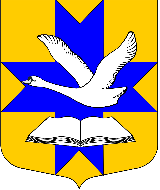 Совет депутатов муниципального образования                 БольшеколпанскоЕ   сельскоЕ   поселениЕГатчинского   муниципального   районаЛенинградской   областиТРЕТЬЕГО  СОЗЫВАРЕШЕНИЕот  «30» июля 2015 г.                                                          			 № 26Руководствуясь Федеральным законом от 06.10.2003 № 131-ФЗ «Об общих принципах организации местного самоуправления в Российской Федерации», Областным законом от 14.12.2012 № 95-ОЗ «О содействии развитию на части территорий муниципальных образований Ленинградской области иных форм местного самоуправления», Уставом муниципального образования Большеколпанское сельское  поселение Гатчинского  муниципального района Ленинградской области, Совет депутатов муниципального образования Большеколпанское сельское поселение  Р Е Ш И Л:1. Внести изменения в решение Совета депутатов муниципального образования  Большеколпанское сельское поселение  № 23  от 16.05.2013 «Об утверждении Положения «Об организации деятельности старост, Общественных советов на территории муниципального образования Большеколпанское сельское  поселение Гатчинского  муниципального района Ленинградской области» в связи с чем изложить  Приложение 
№ 1 к Положению «Об организации деятельности старост, Общественных советов на территории муниципального образования Большеколпанское сельское  поселение Гатчинского  муниципального района Ленинградской области» в новой редакции (прилагается).2. Настоящее решение подлежит официальному опубликованию и размещению на официальном сайте муниципального образования Большеколпанское сельское  поселение Гатчинского  муниципального района Ленинградской области.3.  Настоящее решение вступает в силу после официального опубликования.Глава  муниципального образованияБольшеколпанское сельское поселение Гатчинского муниципального района			____________  О.В. ЛиманкинУтвержденорешением   Совета   депутатов Муниципального  образования Большеколпанское  сельское поселение Гатчинского  муниципального   районаот «30» июля 2015  г. № 26ПЕРЕЧЕНЬчастей территории Большеколпанского сельского поселения, на которой осуществляют свою деятельность старосты, общественные советы«О внесении изменений и дополнений в решение Совета депутатов муниципального образования Большеколпанское сельское поселение  № 23  от 16.05.2013 «Об утверждении Положения «Об организации деятельности старост, Общественных советов на территории муниципального образования Большеколпанское сельское  поселение Гатчинского  муниципального района Ленинградской области»№ Наименование частей территорий  сельских населенных пунктовКоличество членов общественного советаКоличествоизбираемых старостКоличествозарегистриро-ванных граждан1.д.Парицыул. Средняя, Железнодорожная, Речная, Железнодорожный переулок ул. Большая1114132.д.Малые Колпаны:ул. ЦентральнаяРечной переулокул. Кооперативная 11112173.д.Химози:ул.Ополченцев, ул.Восточная,ул.Крайняя, 1-4 Линии, ул.Полевая, ул.Лесная, ул.Железнодорожная, пер.Восточный11114754.с.Никольское:ул.Силинойул.Молодежная, ул.Лесная, ул.Садовая, Киевский переулок, ул.Набережная, ул.Парковая.Киевское шоссе11111245.д.Тихковицы, д.Новое Колено12516.д.Вопша11497.д.Корписалово11358.д.Старое Хинколово, д.Новое Хинколово111759.д.Ротково14010.д.Новые Черницы17011.д.Старые Черницы13712.д. Лядино, д.Вакколово1102